OBIECTIVUL:  CONTRACT VJ-CL03,,REABILITAREA  STAŢIEI  DE  TRATARE  A  APEI  JIEŢ  ŞI  SISTEMELE  DE  CLORINARE  PENTRU  LOCALITAŢILE  LUPENI,  VULCAN  ŞI  ANINOASA”OBIECTIVUL:  CONTRACT VJ-CL03,,REABILITAREA  STAŢIEI  DE  TRATARE  A  APEI  JIEŢ  ŞI  SISTEMELE  DE  CLORINARE  PENTRU  LOCALITAŢILE  LUPENI,  VULCAN  ŞI  ANINOASA”              OB. 01  DECANTOR  LAMELAR - JIET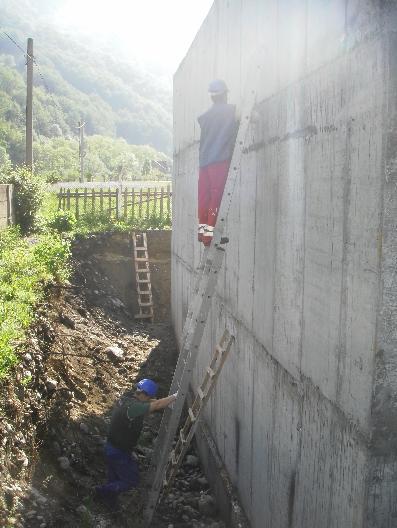 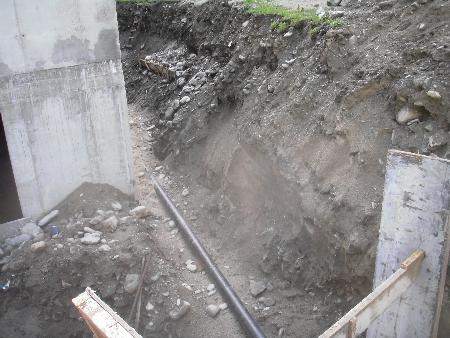 OB. 02  CONCENTRATOR  DE  NAMOL  -  JIET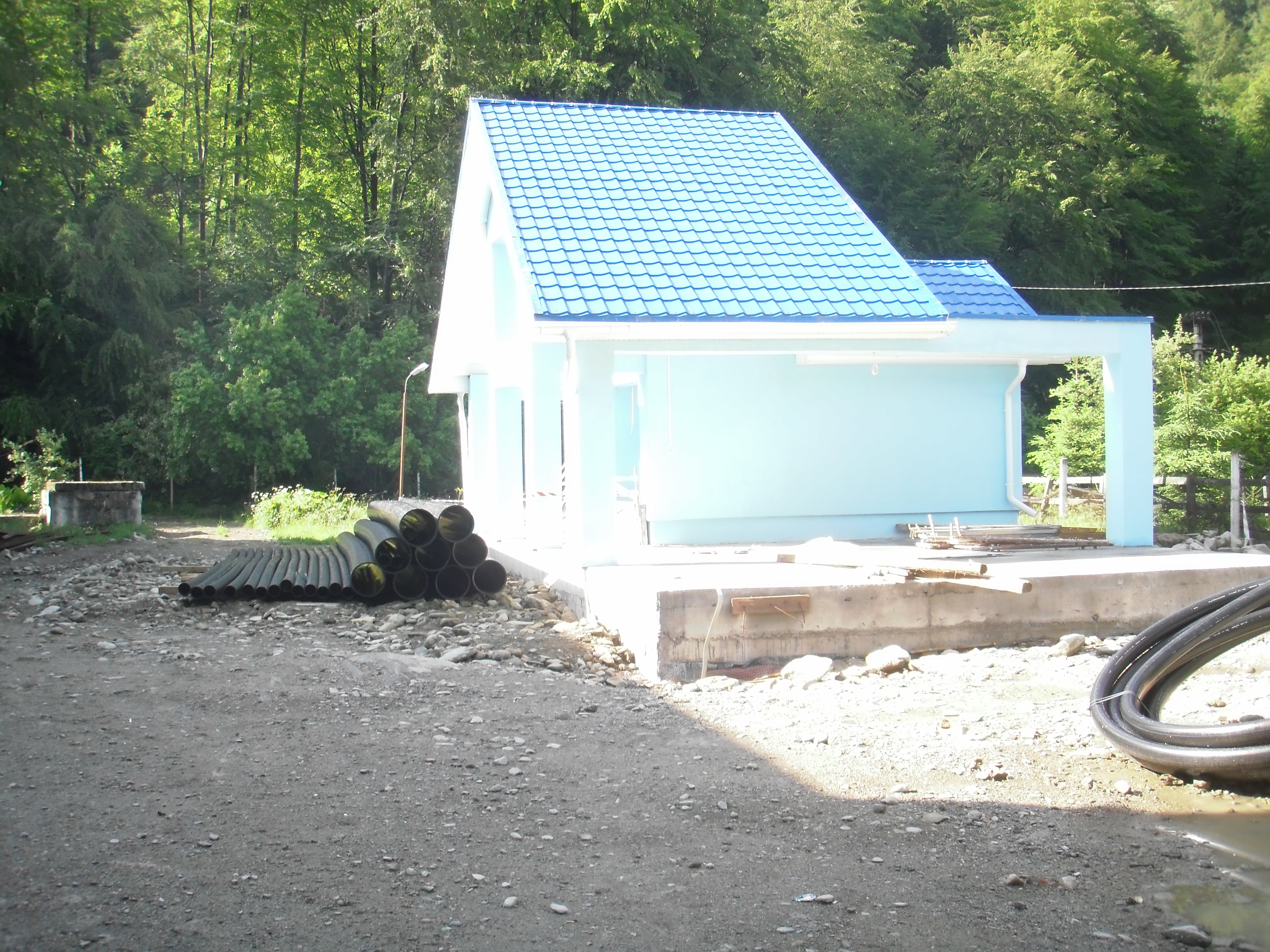 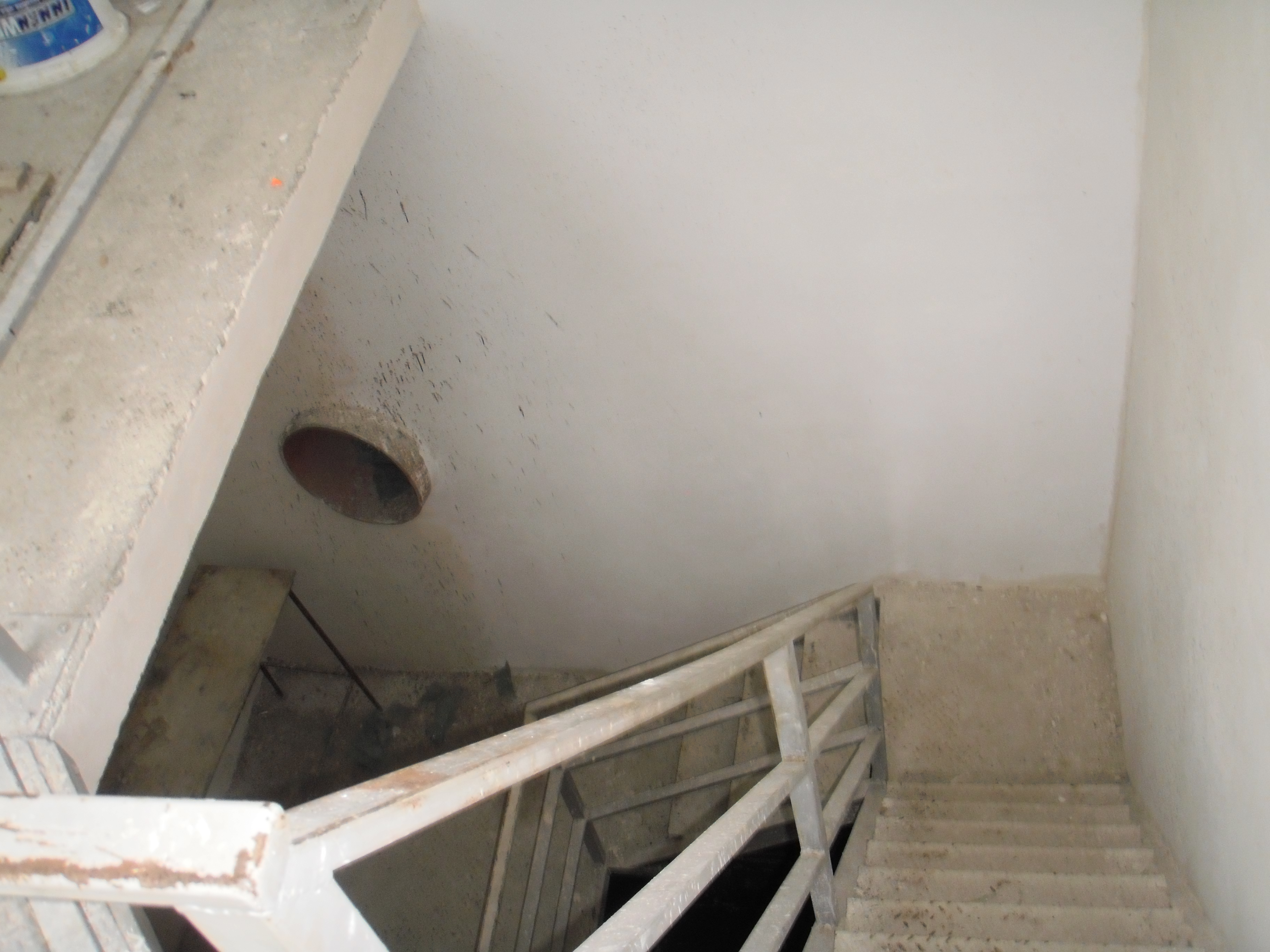 OB. 03  CLADIRE  ADMINISTRATIVA  SI 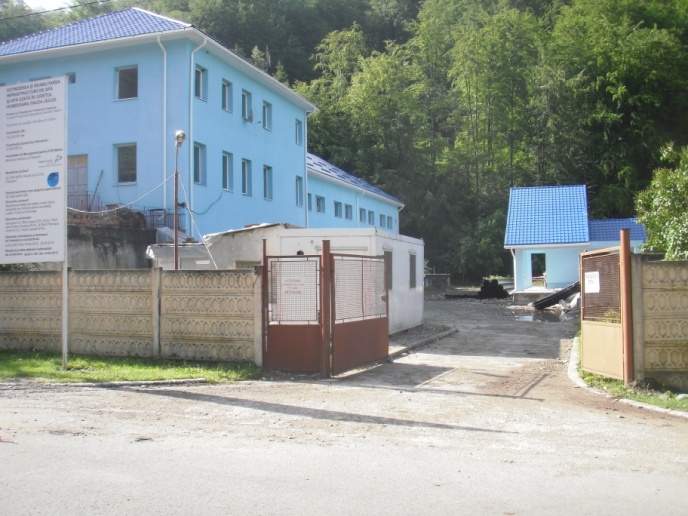 STATIE  DE  FILTRE   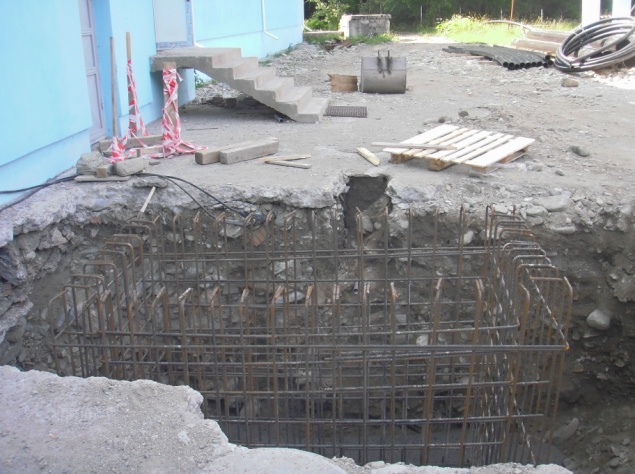 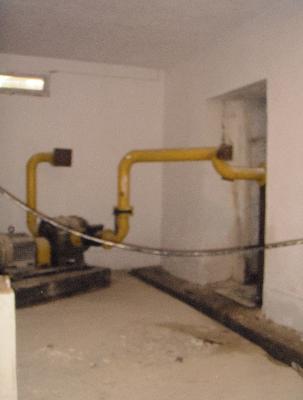 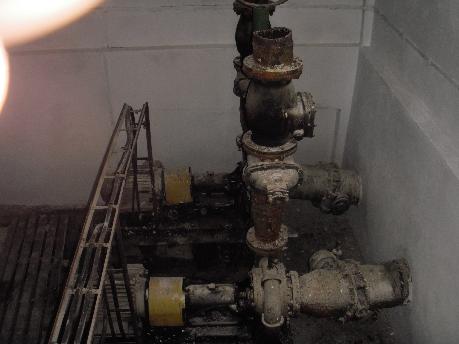 RETELE  EXTERIOARE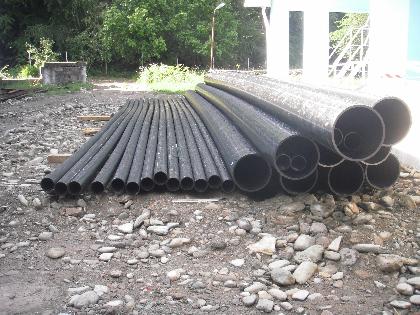 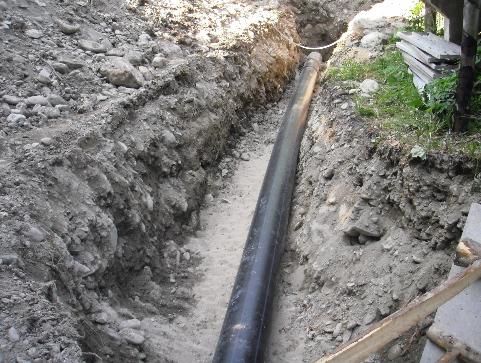 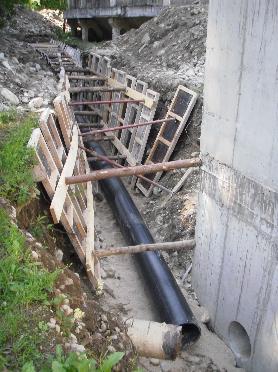 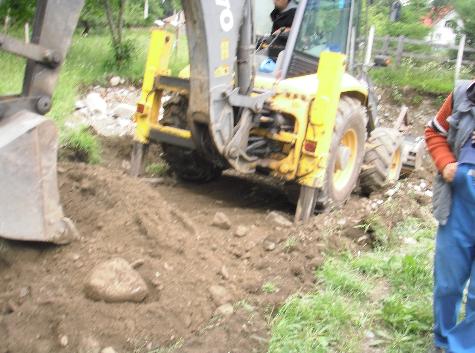 STATIA  CLORINARE   ANINOASA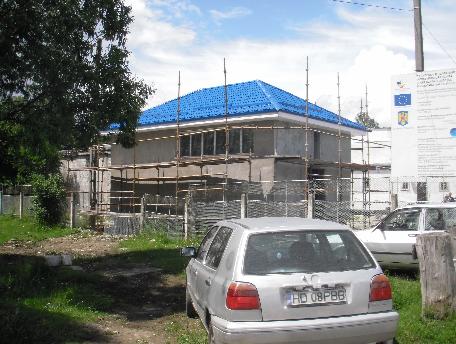 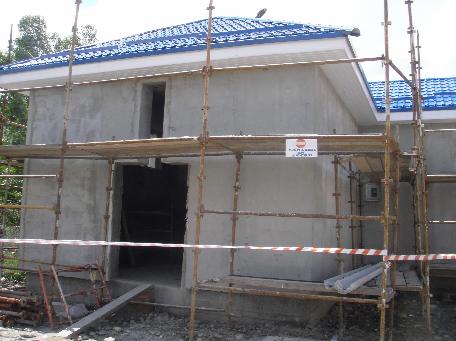 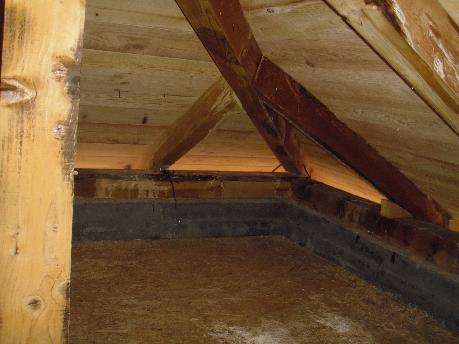 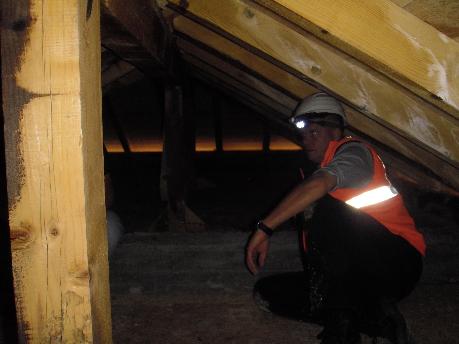 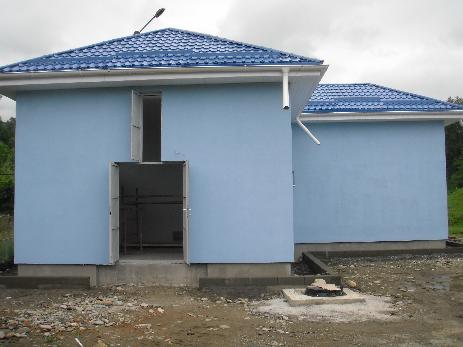 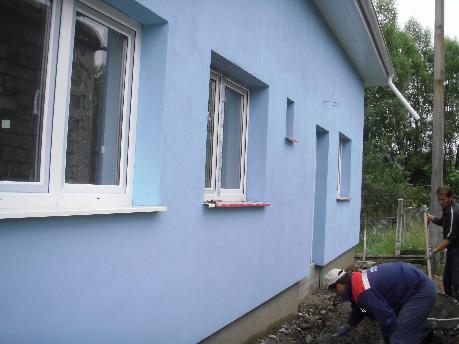 STATIA  CLORINARE   LUPENI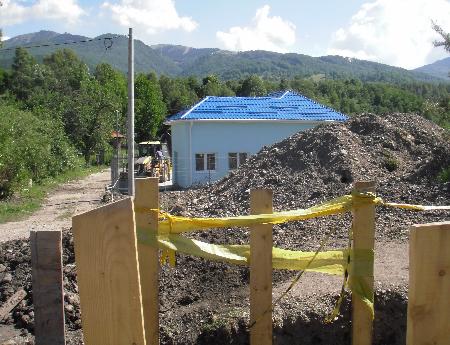 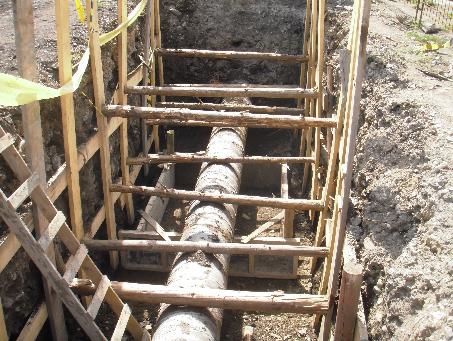 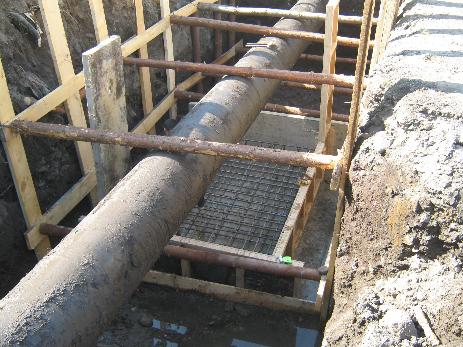 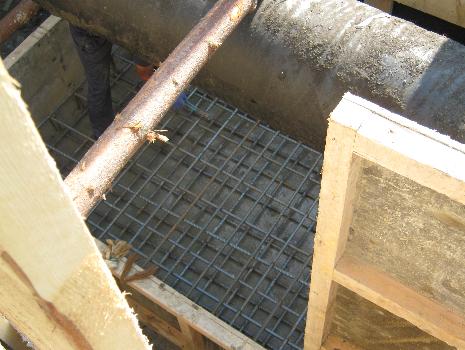 